Токмакова Наталья Васильевна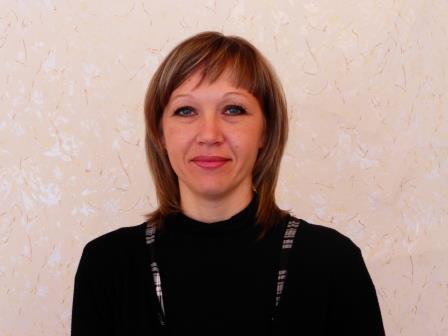 === Подписано Простой Электронной Подписью === Дата: 07.01.2021 14:15:30 === Уникальный код: 236795-80960 === ФИО: Татьяна Николаевна Кирилюк === Должность: Заведующий ===Занимаемая должность ВоспитательУровень образованияСреднее профессиональноеКвалификация«Воспитатель детского сада»Наименование направления подготовки и (или) специальностиДошкольное воспитаниеУченая степеньНетУченое званиеНетПовышение квалификации и (или) профессиональная переподготовка (при наличии)Обучение по оказанию первой помощи пострадавшим в образовательной организации«Академия госаттестации" г.Ижевск16.06.2021г, 16чОбщий стаж работы21 годСтаж работы по специальности20 летПреподаваемые учебные предметы, курсы, дисциплины (модули)Образовательная область «Физическое развитие». Образовательная область «Познавательное развитие» Образовательная область «Речевое развитие» Образовательная область «Социально-коммуникативное развитие» Образовательная область «Художественно-эстетическое развитие»